DURHAM COLLEGE OF APPLIED ARTS AND TECHNOLOGY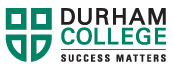 BOARD OF GOVERNORSPUBLIC MINUTESSecretary:	Leigh Doughty Senior Staff:	Nevzat Gurmen Ken Robb Donna McFarlaneMargaret GreenleyJudy RobinsonMary BlanchardDavid Chambers Tony DoyleDarrin Caron 1.        CALL TO ORDERFranklin Wu, Vice-Chair called the meeting to order at 3:25 p.m.​2.        INTRODUCTION OF GUESTSDonna McFarlane, Vice-President of External Communications and Marketing, introduced Kevin Baker, Dean, School of Interdisciplinary Studies and Employment Services and Kim Lutes-McKay, Manager, Community Employment Resource Services, School of Interdisciplinary Studies; Nelson Rogers, consultant. 3.        ADDITIONS/DELETIONS TO THE AGENDANone noted. ​4.        CONFLICT OF INTEREST DECLARATIONSNone noted. ​5.        PRESENTATIONS5.1.    Community Employment Services at the Uxbridge Learning SiteKevin Baker, Dean, School of Interdisciplinary Studies and Employment Services and Kim Lutes-McKay, Manager, Community Employment Resource Services, School of Interdisciplinary Studies and Employment Services made a presentation regarding the community employment services available at the Uxbridge Learning Site.Community employment services assist employers with information on human resources practices including development of policies and procedures.  Our community employment services provide workshops, counselling and other support to job seekers in Port Hope, Bowmanville, Oshawa, Port Perry, Uxbridge and Brock Township.  We also deliver summer job services in Port Hope, Oshawa and Uxbridge.Any job seeker can visit our site for employment services.  Small businesses are the backbone of the community and benefit from employment services.  Many clients inquire about Durham College communications, but we can also complete assessments; advise about academic upgrading; and assist with second career applications.  We have regular contact with local employers and discuss skills and employment trends with them.  In 2011-12 we served more than 20,000 job seekers.  We have received several provincial service awards, together with local government awards; and were one of the first Durham College departments to create a customer service charter.  Our centre received over $2 million in grants last year for client services.   Durham College employment services assists any job seeker on behalf of the community as a third party contractor with the province.  Durham College has filed application with the Ministry to continue to be one of the few remaining colleges in the province to deliver employment services in the community.  Governor Darrell Sewell assumed the Chair at 3:39 p.m. 5.2.    Revitalization of the Uxbridge Learning SiteMary Blanchard introduced Nelson Rogers, Consultant, Community Ingenuity, who presented recommendations regarding revitalization of the Uxbridge Learning Site.  Nelson worked for Algonquin College for over twenty-six years in a variety of positions including professor, research manager, director and dean; upon retirement he created the consulting firm Community Ingenuity. Nelson commented on the untapped potential for the Uxbridge campus and the community analysis completed as part of the report.  Nelson provided an overview of the community context of the report.  Uxbridge is a rural region with a population of approximately 140,000, offering tremendous opportunity for community connections.  Opportunities exist for business retention and expansion, especially in innovative technology, agriculture, tourism and film.  Durham region offers high skills, high paying jobs and economic development.  The College has a strong track record of offering many programs and top quality services.  There is adequate space at Uxbridge campus for potential growth and solid employment prospects especially in sales and service; business, finance and administration; and trades, transport and equipment.  The most popular programs noted by those in the local regional area include police foundations; general arts and science; social service works; businesses; heating, refrigeration and air conditioning.  Distance to campus is an important factor to college registration.  Potential programs for success at Uxbridge include: academic upgrading; business including entrepreneurship and small business; office administration; trades fundamentals and construction hoisting technique; and personal support worker.  Durham College has approvals in place for these programs. Longer term initiatives for Uxbridge may include identifying its own brand; a halo program; and a centre of expertise or rural innovation.  Next steps may include establishment of an advisory committee; definition of the required student services; opportunities for continuing education; and contract training and applied research. Board members asked about a focus on marketing for such programs as business - entrepreneurship program and also requested some background information regarding the original establishment of the Uxbridge campus.  President Lovisa advised it is time to renew the Uxbridge campus and we look forward to community engagement.  The Board asked questions about possible trades programs in rural communities.  Nelson suggested this could be accomplished through mobile learning centres or partnerships with local educational institutions.  	Nelson Rogers left the meeting at 4:15 p.m. 5.3.    Durham College 2012 - 2013 BudgetNevzat Gurmen, VP Finance/CFO presented the 2012-2013 Budget. Nevzat offered a balanced budget, the fourth consecutive budget since 2009-10.  The budget supports Durham College expansion including increased students, two new learning sites, eight new post secondary programs, fourteen new faculty, fifteen staff and expanded academic space with renovated classrooms labs and faculty offices.  The budget does not assume any increase in operating grants.  Tuition fees were assumed at a 5% overall increase as we await formal instruction from the Ministry.  Salaries and benefits were assumed based on current collective agreements.  The budget includes a total capital of $9.4M of which $7.2M will be sourced from operating cash flow for academic, student services, information technology, facilities, residence renovations and accessibility pool and contingency capital plans.  Cash flow projections include utilization of $3.9M for Whitby Phase 3 project spending.  Challenges to the budget include lack of increase in operating grants, tuition fees and introduction of new programs.  Assessed risks include the need to meet domestic and international enrolment targets; reduction in enrolment in skilled trades; apprenticeship and renewal technology; derivatives interest and realignment of share services with UOIT.  The budget includes authorization for the $2.6M spending required in 2013-2014 for renovations and deferred maintenance and construction of Whitby Phase 3.  Board members asked about the $9.4M capital budget and the $7.2M from college operating.  The $7.2M is funded from non-cash expenses such as amortization.  Moved by Governor Spring		Seconded by Governor CoughlanThat the Durham College Board of Governors approves the 2012-13 Operating and Capital budgets. CARRIED6.        CONSENT AGENDAThe Chair presented the consent agenda.
Items 7.1 and  11.1 were separated from the consent agenda.
Items 10.0, 11.2, 14.1, 14.2 and 14.3 were included as part of the consent agenda.Moved by Governor Cubitt			Seconded by Governor McKayThat items 10.0, 11.2, 14.1, 14.2 and 14.3 be approved as part of the consent agenda. CARRIED7.        APPROVAL OF PREVIOUS MINUTES7.1.    Board of Governors Minutes of the Public Session of March 7, 2012Moved by Governor Cubitt		Seconded by Governor SimpsonThat the minutes of the regular public meeting of the Durham College Board of Governors, held on March 7, 2012 be approved as amended.  CARRIED8.        ACTIONS ARISING FROM PREVIOUS MINUTESNone noted. ​9.        CHAIR`S REPORTNone noted. ​10.      PRESIDENT`S REPORT - April 2012Moved by Governor Cubitt		Seconded by Governor McKayThe Presidents report for April 2012 was received for information. CARRIED11.      COMMITTEE REPORTS11.1.   AUDIT AND FINANCE COMMITTEE11.1.1.  Audit and Finance Committee Report 6 of April 3, 2012Moved by Governor Spring  	Seconded by Governor CoughlanThat Audit and Finance Committee Report 6 of April 3, 2012 be approved as amended.CARRIED11.2.   EXECUTIVE COMMITTEE  11.2.1.  Executive Committee Report 7 of March 28, 2012Moved by Governor Cubitt		Seconded by Governor McKayThat Executive Committee Report 7 of March 28, 2012 be approved. CARRIED12.      CONTINUING BUSINESSNone noted. ​13.      NEW BUSINESS13.1.   Approval of New Postsecondary Programs of InstructionBoard members asked about the project management program,  how it will relate to the project management institute certification, and if it will enable students to write the institute examination.  Staff advised this is the first time the College has offered project management as an Ontario college graduate certificate.  This program will provide students with the preliminary level of project management and they can choose to write the first level examination of project management with the management institute.  Board members asked about growth of this program and if there may be a connection with UOIT.  Staff advised there will be a pathway from Durham College certificate programs to this program.  We understand UOIT offers project management through their corporate training programs and continuing education.Board members asked about the electrical techniques certificate and how it relates to other skilled trades courses.  We consider this offers another access program to students.  Graduates will secure the basic level electrical offered in the one year program.  This will also provide a year of hands on experience in an electrical environment which is attractive to employers.  This program, as well as the current electrical program, will lead into an apprenticeship.     Moved by Governor Simpson		Seconded by Governor CoughlanThat the Durham College Board of Governors approves the postsecondary programs of instruction for Project Management, Electrical Techniques and Special Events Planning.CARRIED14.      OTHER BUSINESS14.1.    Program Advisory Committee MinutesMoved by Governor Cubitt		Seconded by Governor McKayThat the Program Advisory Committee minutes be received. CARRIED14.2.    Quarterly Departmental Review Report - FinanceMoved by Governor Cubitt		Seconded by Governor McKayThat the Quarterly Departmental Review Report for Finance be received. CARRIED14.3.    Internal Elections to the Board of GovernorsMoved by Governor Cubitt		Seconded by Governor McKayThat the Durham College Board of Governors receive the election results for student representative to the Board, appointing Sanjay Surendran for a one year term commencing September 1, 2012; and furtherThat the election results for academic staff representative to the Board be received, appointing Kevin Dougherty for a three year term commencing September 1, 2012; and furtherThat the election results for support staff representative to the Board be received, appointing Darren Fisher Dougherty for a three year term commencing September 1, 2012.CARRIED15.      INQUIRIES AND COMMUNICATIONSNone noted. ​16.      UPCOMING EVENTS16.1.    Board Meeting - May 16, 2012 (change of date)16.2.    Hail and Farewell Event - June 20, 201216.3.    Convocation - June 21 and 22, 201217.      MOVE TO IN-CAMERA SESSIONThe public session recessed at 4:54 p.m.
Moved by Governor Spring		Seconded by Governor SimpsonThat the Durham College Board of Governors go into an in-camera session to discuss three items under Durham College By-Law No. 1 (11-001) Section 22.3 (a) items of corporate business respecting human resources.CARRIEDThe Board returned to public session at 5:25 p.m.18.      ADJOURNMENTMoved by Governor McKayThat this meeting of the Board of Governors of Durham College adjourn at 5:25 p.m.​CARRIED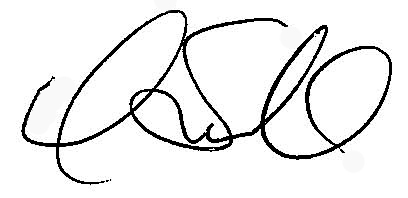 Date of Meeting:Location:Wednesday, April 11, 2012Elgin Room, Wooden Sticks Golf Club, Uxbridge Members Present:Darrell Sewell, Chair (3:33 pm) 
Ron ChattertonThomas Coughlan  (3:39 pm)  
Garry Cubitt
Carlee Fraser, via teleconference
President Lovisa
Doug McKay
Mary Simpson
Judith Spring
Pierre Tremblay   
Franklin Wu, Vice ChairDarrell Sewell, Chair (3:33 pm) 
Ron ChattertonThomas Coughlan  (3:39 pm)  
Garry Cubitt
Carlee Fraser, via teleconference
President Lovisa
Doug McKay
Mary Simpson
Judith Spring
Pierre Tremblay   
Franklin Wu, Vice ChairAbsent:Rhonda ChristianKevin DoughertyMichael Newell Zach EastmanRhonda ChristianKevin DoughertyMichael Newell Zach Eastman_________________________Darrell SewellBoard Chair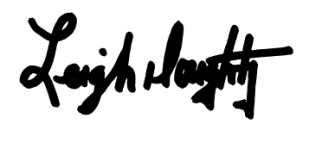 _________________________Leigh DoughtyBoard Secretary